УКАЗГУБЕРНАТОРА СВЕРДЛОВСКОЙ ОБЛАСТИО РЕАЛИЗАЦИИ ЧАСТИ ВТОРОЙ ПУНКТА 7 СТАТЬИ 12-1 ЗАКОНАСВЕРДЛОВСКОЙ ОБЛАСТИ ОТ 20 ФЕВРАЛЯ 2009 ГОДА N 2-ОЗ"О ПРОТИВОДЕЙСТВИИ КОРРУПЦИИ В СВЕРДЛОВСКОЙ ОБЛАСТИ"В соответствии с Федеральным законом от 25 декабря 2008 года N 273-ФЗ "О противодействии коррупции" и частью второй пункта 7 статьи 12-1 Закона Свердловской области от 20 февраля 2009 года N 2-ОЗ "О противодействии коррупции в Свердловской области" постановляю:1. Утвердить:1) Порядок приема сообщений о несовершении сделок, предусмотренных в части 1 статьи 3 Федерального закона от 3 декабря 2012 года N 230-ФЗ "О контроле за соответствием расходов лиц, замещающих государственные должности, и иных лиц их доходам", лиц, замещающих муниципальные должности депутатов представительных органов сельских поселений в муниципальных образованиях, расположенных на территории Свердловской области, и осуществляющих свои полномочия на непостоянной основе (прилагается);2) Порядок проверки достоверности сообщений о несовершении сделок, предусмотренных в части 1 статьи 3 Федерального закона от 3 декабря 2012 года N 230-ФЗ "О контроле за соответствием расходов лиц, замещающих государственные должности, и иных лиц их доходам", лиц, замещающих муниципальные должности депутатов представительных органов сельских поселений в муниципальных образованиях, расположенных на территории Свердловской области, и осуществляющих свои полномочия на непостоянной основе (прилагается).2. Контроль за исполнением настоящего Указа оставляю за собой.3. Настоящий Указ опубликовать на "Официальном интернет-портале правовой информации Свердловской области" (www.pravo.gov66.ru).ГубернаторСвердловской областиЕ.В.КУЙВАШЕВг. Екатеринбург30 декабря 2019 годаN 715-УГУтвержденУказом ГубернатораСвердловской областиот 30 декабря 2019 г. N 715-УГПОРЯДОКПРИЕМА СООБЩЕНИЙ О НЕСОВЕРШЕНИИ СДЕЛОК,ПРЕДУСМОТРЕННЫХ В ЧАСТИ 1 СТАТЬИ 3ФЕДЕРАЛЬНОГО ЗАКОНА ОТ 3 ДЕКАБРЯ 2012 ГОДА N 230-ФЗ"О КОНТРОЛЕ ЗА СООТВЕТСТВИЕМ РАСХОДОВ ЛИЦ,ЗАМЕЩАЮЩИХ ГОСУДАРСТВЕННЫЕ ДОЛЖНОСТИ, И ИНЫХ ЛИЦИХ ДОХОДАМ", ЛИЦ, ЗАМЕЩАЮЩИХ МУНИЦИПАЛЬНЫЕ ДОЛЖНОСТИДЕПУТАТОВ ПРЕДСТАВИТЕЛЬНЫХ ОРГАНОВ СЕЛЬСКИХ ПОСЕЛЕНИЙВ МУНИЦИПАЛЬНЫХ ОБРАЗОВАНИЯХ,РАСПОЛОЖЕННЫХ НА ТЕРРИТОРИИ СВЕРДЛОВСКОЙ ОБЛАСТИ, ИОСУЩЕСТВЛЯЮЩИХ СВОИ ПОЛНОМОЧИЯ НА НЕПОСТОЯННОЙ ОСНОВЕ1. Настоящий порядок устанавливает процедуру приема сообщений о несовершении сделок, предусмотренных в части 1 статьи 3 Федерального закона от 3 декабря 2012 года N 230-ФЗ "О контроле за соответствием расходов лиц, замещающих государственные должности, и иных лиц их доходам", лиц, замещающих муниципальные должности депутатов представительных органов сельских поселений в муниципальных образованиях, расположенных на территории Свердловской области, и осуществляющих свои полномочия на непостоянной основе (далее - сообщения).2. Сообщения направляются лицами, замещающими муниципальные должности депутатов представительных органов сельских поселений в муниципальных образованиях, расположенных на территории Свердловской области, и осуществляющими свои полномочия на непостоянной основе (далее - депутаты сельских поселений), в письменном виде в произвольной форме или по форме согласно приложению N 1 к настоящему порядку.Прием сообщений осуществляется Департаментом противодействия коррупции и контроля Свердловской области (далее - Департамент).3. Сообщения представляются депутатами сельских поселений в Департамент лично или направляются любым способом, обеспечивающим их доставку.4. Прием сообщений обеспечивает государственный гражданский служащий Свердловской области, замещающий должность государственной гражданской службы Свердловской области в управлении профилактики коррупционных и иных правонарушений Департамента, ответственный за работу с сообщениями (далее - ответственное лицо).5. В случае представления депутатом сельского поселения сообщения лично прием сообщения подтверждается подписью ответственного лица в сообщении. Копия сообщения выдается депутату сельского поселения, представившему сообщение лично, под подпись в журнале учета сообщений о несовершении сделок, предусмотренных в части 1 статьи 3 Федерального закона от 3 декабря 2012 года N 230-ФЗ "О контроле за соответствием расходов лиц, замещающих государственные должности, и иных лиц их доходам" (далее - журнал).В случае направления сообщения иным способом копия этого сообщения направляется депутату сельского поселения в течение пяти календарных дней со дня регистрации в журнале, любым способом, обеспечивающим доставку.6. Ответственное лицо осуществляет регистрацию принятых сообщений в журнале по форме согласно приложению N 2 к настоящему порядку.7. Сообщения, оформленные в соответствии с настоящим порядком, хранятся на бумажном носителе и в форме электронных документов, в том числе полученных путем сканирования (далее - электронный документ), в Департаменте.Хранение электронных документов осуществляется ответственным лицом в соответствии с нормативным правовым актом, регламентирующим правила делопроизводства и документооборота в Аппарате Губернатора Свердловской области и Правительства Свердловской области, Правительстве Свердловской области и исполнительных органах государственной власти Свердловской области.Подлинники сообщений хранятся в Департаменте в течение трех лет со дня окончания срока, установленного для представления сообщений, после чего подлежат уничтожению.Приложение N 1к Порядку приема сообщенийо несовершении сделок, предусмотренныхв части 1 статьи 3 Федерального законаот 3 декабря 2012 года N 230-ФЗ"О контроле за соответствием расходовлиц, замещающих государственныедолжности, и иных лиц их доходам", лиц,замещающих муниципальные должностидепутатов представительных органовсельских поселенийв муниципальных образованиях,расположенных на территорииСвердловской области, иосуществляющих свои полномочияна непостоянной основеФормаПриложение N 2к Порядку приема сообщенийо несовершении сделок, предусмотренныхв части 1 статьи 3 Федерального законаот 3 декабря 2012 года N 230-ФЗ"О контроле за соответствием расходовлиц, замещающих государственныедолжности, и иных лиц их доходам", лиц,замещающих муниципальные должностидепутатов представительных органовсельских поселенийв муниципальных образованиях,расположенных на территорииСвердловской области, иосуществляющих свои полномочияна непостоянной основеФормаЖУРНАЛучета сообщений о несовершении сделок,предусмотренных в части 1 статьи 3 Федерального законаот 3 декабря 2012 года N 230-ФЗ "О контроле за соответствиемрасходов лиц, замещающих государственные должности, ииных лиц их доходам"УтвержденУказом ГубернатораСвердловской областиот 30 декабря 2019 г. N 715-УГПОРЯДОКПРОВЕРКИ ДОСТОВЕРНОСТИ СООБЩЕНИЙ О НЕСОВЕРШЕНИИ СДЕЛОК,ПРЕДУСМОТРЕННЫХ В ЧАСТИ 1 СТАТЬИ 3 ФЕДЕРАЛЬНОГО ЗАКОНАОТ 3 ДЕКАБРЯ 2012 ГОДА N 230-ФЗ "О КОНТРОЛЕ ЗА СООТВЕТСТВИЕМРАСХОДОВ ЛИЦ, ЗАМЕЩАЮЩИХ ГОСУДАРСТВЕННЫЕ ДОЛЖНОСТИ, ИИНЫХ ЛИЦ ИХ ДОХОДАМ", ЛИЦ, ЗАМЕЩАЮЩИХ МУНИЦИПАЛЬНЫЕДОЛЖНОСТИ ДЕПУТАТОВ ПРЕДСТАВИТЕЛЬНЫХ ОРГАНОВСЕЛЬСКИХ ПОСЕЛЕНИЙ В МУНИЦИПАЛЬНЫХ ОБРАЗОВАНИЯХ,РАСПОЛОЖЕННЫХ НА ТЕРРИТОРИИ СВЕРДЛОВСКОЙ ОБЛАСТИ, ИОСУЩЕСТВЛЯЮЩИХ СВОИ ПОЛНОМОЧИЯ НА НЕПОСТОЯННОЙ ОСНОВЕ1. Настоящий порядок устанавливает процедуру проверки достоверности сообщений о несовершении сделок, предусмотренных в части 1 статьи 3 Федерального закона от 3 декабря 2012 года N 230-ФЗ "О контроле за соответствием расходов лиц, замещающих государственные должности, и иных лиц их доходам" (далее - сделки), лиц, замещающих муниципальные должности депутатов представительных органов сельских поселений в муниципальных образованиях, расположенных на территории Свердловской области, и осуществляющих свои полномочия на непостоянной основе (далее - депутаты сельских поселений).2. Проверка достоверности сообщений о несовершении сделок, направленных депутатами сельских поселений (далее - сообщения), осуществляется Департаментом противодействия коррупции и контроля Свердловской области (далее - Департамент) по решению Директора Департамента.3. Основанием для принятия решения Директора Департамента об осуществлении проверки достоверности сообщения является достаточная информация, представленная в письменном виде:1) правоохранительными органами, иными федеральными государственными органами, государственными органами Свердловской области, органами местного самоуправления муниципальных образований, расположенных на территории Свердловской области, и их должностными лицами;2) подразделениями по вопросам кадров органов местного самоуправления муниципальных образований, расположенных на территории Свердловской области, управлением профилактики коррупционных и иных правонарушений Департамента;3) постоянно действующими руководящими органами политических партий, их региональных отделений, постоянно действующими руководящими органами зарегистрированных в соответствии с законодательством Российской Федерации иных общероссийских общественных объединений, не являющихся политическими партиями;4) Общественной палатой Российской Федерации или Общественной палатой Свердловской области;5) общероссийскими или региональными средствами массовой информации.Информация анонимного характера не может служить основанием для принятия Директором Департамента решения об осуществлении проверки достоверности сообщения.4. Решение Директора Департамента об осуществлении проверки достоверности сообщения принимается отдельно в отношении каждого депутата сельского поселения и оформляется в письменном виде.5. При осуществлении проверки достоверности сообщения Департамент:1) проводит беседу с депутатом сельского поселения относительно сведений, содержащихся в направленном им сообщении;2) изучает представленные депутатом сельского поселения материалы;3) получает от депутата сельского поселения пояснения относительно направленного им сообщения и представленных им материалов;4) получает информацию у физических лиц с их согласия относительно сведений, содержащихся в сообщении, и представленных депутатом сельского поселения материалов;5) осуществляет анализ материалов, представленных депутатом сельского поселения.Директор Департамента может направлять в установленном порядке запросы в федеральные органы государственной власти, органы государственной власти субъектов Российской Федерации, иные государственные органы, органы местного самоуправления и заинтересованные организации (далее - запросы).6. Проверка достоверности сообщения осуществляется в срок, не превышающий 60 календарных дней со дня принятия решения Директором Департамента о ее осуществлении. В случае направления запросов указанный срок может быть продлен Директором Департамента до 90 календарных дней.7. При осуществлении проверки достоверности сообщений Департамент обеспечивает уведомление в письменной форме депутата сельского поселения о ее начале в течение 5 рабочих дней со дня принятия решения, предусмотренного пунктом 2 настоящего порядка.8. Депутат сельского поселения вправе:1) давать пояснения в письменной форме в ходе осуществления проверки достоверности сообщения, а также по результатам указанной проверки;2) представлять материалы и давать по ним пояснения в письменной форме;3) обращаться с ходатайством о проведении с ним беседы по вопросам, связанным с осуществлением проверки достоверности сообщения. Данное ходатайство подлежит обязательному удовлетворению в течение 7 рабочих дней (в случае наличия уважительной причины - в срок, согласованный с депутатом сельского поселения) со дня поступления такого ходатайства.Пояснения и материалы, указанные в части первой настоящего пункта, приобщаются к материалам проверки достоверности сообщения.9. По окончании осуществления проверки достоверности сообщения Директор Департамента принимает одно из следующих решений:1) установить, что сведения, содержащиеся в сообщении, достоверны;2) установить, что сведения, содержащиеся в сообщении, недостоверны.Департамент ознакомляет депутата сельского поселения с результатами проверки достоверности его сообщения с соблюдением законодательства Российской Федерации о государственной тайне.10. Директор Департамента представляет Губернатору Свердловской области доклад о результатах проверки достоверности сообщения.В случае установления недостоверности сообщения Губернатор Свердловской области, рассмотрев доклад о результатах проверки достоверности сообщения, принимает одно из следующих решений:1) обратиться с заявлением о досрочном прекращении полномочий депутата сельского поселения в соответствующий орган местного самоуправления муниципального образования, расположенного на территории Свердловской области;2) направить материалы проверки в комиссию по координации работы по противодействию коррупции в Свердловской области.11. Сведения о результатах проверки достоверности сообщения с письменного согласия Губернатора Свердловской области предоставляются Департаментом с одновременным уведомлением об этом депутата сельского поселения, достоверность сообщения которого подлежала проверке, правоохранительным и налоговым органам, постоянно действующим руководящим органам политических партий, их региональных отделений, постоянно действующим руководящим органам зарегистрированных в соответствии с законодательством Российской Федерации иных общероссийских общественных объединений, не являющихся политическими партиями, Общественной палате Российской Федерации или Общественной палате Свердловской области, представившим информацию, явившуюся основанием для проведения проверки достоверности сообщения, с соблюдением законодательства Российской Федерации о персональных данных и государственной тайне.12. При установлении в ходе проверки достоверности сообщения обстоятельств, свидетельствующих о наличии признаков преступления или административного правонарушения, материалы об этом представляются в государственные органы в соответствии с их компетенцией.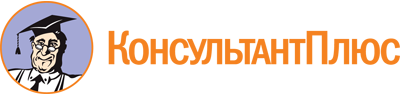 Указ Губернатора Свердловской области от 30.12.2019 N 715-УГ
"О реализации части второй пункта 7 статьи 12-1 Закона Свердловской области от 20 февраля 2009 года N 2-ОЗ "О противодействии коррупции в Свердловской области"
(вместе с "Порядком приема сообщений о несовершении сделок, предусмотренных в части 1 статьи 3 Федерального закона от 3 декабря 2012 года N 230-ФЗ "о контроле за соответствием расходов лиц, замещающих государственные должности, и иных лиц их доходам", лиц, замещающих муниципальные должности депутатов представительных органов сельских поселений в муниципальных образованиях, расположенных на территории Свердловской области, и осуществляющих свои полномочия на непостоянной основе", "Порядком проверки достоверности сообщений о несовершении сделок, предусмотренных в части 1 статьи 3 Федерального закона от 3 декабря 2012 года N 230-ФЗ "о контроле за соответствием расходов лиц, замещающих государственные должности, и иных лиц их доходам", лиц, замещающих муниципальные должности депутатов представительных органов сельских поселений в муниципальных образованиях, расположенных на территории Свердловской области, и осуществляющих свои полномочия на непостоянной основе")Документ предоставлен КонсультантПлюс

www.consultant.ru

Дата сохранения: 20.05.2020
 30 декабря 2019 годаN 715-УГГубернатору Свердловской области______________________________________(Ф.И.О.)от ____________________________________(Ф.И.О. и полное______________________________________наименование замещаемой должности)______________________________________Губернатору Свердловской области______________________________________(Ф.И.О.)от ____________________________________(Ф.И.О. и полное______________________________________наименование замещаемой должности)______________________________________СООБЩЕНИЕо несовершении сделок, предусмотренных в части 1 статьи 3 Федерального закона от 3 декабря 2012 года N 230-ФЗ "О контроле за соответствием расходов лиц, замещающих государственные должности, и иных лиц их доходам"СООБЩЕНИЕо несовершении сделок, предусмотренных в части 1 статьи 3 Федерального закона от 3 декабря 2012 года N 230-ФЗ "О контроле за соответствием расходов лиц, замещающих государственные должности, и иных лиц их доходам"СООБЩЕНИЕо несовершении сделок, предусмотренных в части 1 статьи 3 Федерального закона от 3 декабря 2012 года N 230-ФЗ "О контроле за соответствием расходов лиц, замещающих государственные должности, и иных лиц их доходам"СООБЩЕНИЕо несовершении сделок, предусмотренных в части 1 статьи 3 Федерального закона от 3 декабря 2012 года N 230-ФЗ "О контроле за соответствием расходов лиц, замещающих государственные должности, и иных лиц их доходам"Сообщаю о том, что в течение _______ года мною, моей супругой (моим супругом) и (или) несовершеннолетними детьми не совершались сделки, предусмотренные в части 1 статьи 3 Федерального закона от 3 декабря 2012 года N 230-ФЗ "О контроле за соответствием расходов лиц, замещающих государственные должности, и иных лиц их доходам".Сообщаю о том, что в течение _______ года мною, моей супругой (моим супругом) и (или) несовершеннолетними детьми не совершались сделки, предусмотренные в части 1 статьи 3 Федерального закона от 3 декабря 2012 года N 230-ФЗ "О контроле за соответствием расходов лиц, замещающих государственные должности, и иных лиц их доходам".Сообщаю о том, что в течение _______ года мною, моей супругой (моим супругом) и (или) несовершеннолетними детьми не совершались сделки, предусмотренные в части 1 статьи 3 Федерального закона от 3 декабря 2012 года N 230-ФЗ "О контроле за соответствием расходов лиц, замещающих государственные должности, и иных лиц их доходам".Сообщаю о том, что в течение _______ года мною, моей супругой (моим супругом) и (или) несовершеннолетними детьми не совершались сделки, предусмотренные в части 1 статьи 3 Федерального закона от 3 декабря 2012 года N 230-ФЗ "О контроле за соответствием расходов лиц, замещающих государственные должности, и иных лиц их доходам".Лицо, направившеесообщение_________________________"__" _______ 20__ года(подпись)(расшифровка подписи)Лицо, принявшеесообщение_________________________"__" _______ 20__ года(подпись)(расшифровка подписи)Номер строкиДата приема и регистрационный номер сообщенияСпособ направления сообщения (лично либо иной способ)Ф.И.О. лица, направившего сообщение (подпись, если сообщение представлено лично)Сельское поселение, в представительном органе которого депутат осуществляет полномочияФ.И.О. и подпись лица, принявшего сообщение123456